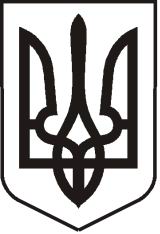 У К Р А Ї Н АЛ У Г А Н С Ь К А    О Б Л А С Т ЬП О П А С Н Я Н С Ь К А    М І С Ь К А    Р А Д А Ш О С Т О Г О   С К Л И К А Н Н ЯРОЗПОРЯДЖЕННЯміського  голови    17 грудня 2019 р.	                               м. Попасна                                      № 02-02/302                       Про затвердження плану  заходів, щодо виконання національного плану дій з виконання резолюції Ради Безпеки ООН 1325 «Жінки, мир, безпека» на період до 2021 рокуКеруючись ст. 26 Закону України «Про місцеве самоврядування в Україні», на виконання розпорядження Кабінету Міністрів України від 24 лютого 2016 року № 113-р «Про затвердження національного плану дій з виконання резолюції Ради Безпеки ООН 1325 «Жінки, мир, безпека» на період до 2020 року:1. Затвердити  план  заходів, щодо виконання національного плану дій з виконання резолюції Ради Безпеки ООН 1325 «Жінки, мир, безпека» на період до 2021 року, додається.	   2. Контроль за виконання цього розпорядження покласти на уповноважену особу з питань забезпечення рівних прав та можливостей жінок і чоловіків, заступника міського голови Гапотченко І.                  Міський голова                                                              Юрій ОНИЩЕНКОВисоцька, 2 05 65Додаток  до розпорядження міського голови від  09.12.2019 № 02-02/302План заходів,щодо виконання Національного плану дій з виконання резолюції Ради Безпеки                              ООН 1325 «Жінки, мир, безпека» на період до 2021 року            Керуючий справами                                                                    Любов Кулік№Зміст заходуВідповідальний за виконанняПоказники виконанняТермін виконання1Вивчення та визначення  потреб осіб, які постраждали або перебувають в умовах дії військового конфлікту шляхом опитування, анкетування, проведення круглих столів.Заступник міського голови, начальник організаційного відділу, за підтримки груп самодопомогиНаявність звіту за результатами проведених анкетувань та аналізу потреб, в якому визначені пріоритетні потреби та кількість осіб, що мають ці потреби та запропоновано відповідні рекомендаціїдо 31.12.20202Організація взаємодії виконавчого комітету, соціальних служб, поліції, громадських активістів з вирішення питань надання допомоги, захисту і підтримки жертвам гендерно зумовленого насильства.Заступник міського головиНаявність щорічного плану та чітко визначених пріоритетів взаємодії всіх дотичних структур з вирішення питань надання допомоги, захисту і підтримки жертвам гендерно зумовленого насильства.до 31.12.20203Розробка плану реагування для осіб, що опинилися у ситуації гендерно зумовленого насильства.Начальник організаційного відділу за підтримки груп самодопомогиНаявність щорічного плану та чітко визначених дій з реагування для осіб, що опинилися у ситуації гендерно зумовленого насильствадо 31.12.20204Проведення інформування населення щодо дій у разі виникнення гендерно зумовленого насильства.Начальник організаційного відділу-Кількість проведених інформаційних заходів.-Кількість охоплених осіб з розбивкою за статтю, віком, соц. статусом, місцем проживання.до 31.12.20205Сприяти участі у навчанні посадових осіб місцевого самоврядування з питань реалізації резолюції Ради Безпеки ООН 1325 «Жінки, мир, безпека».Заступник міського голови-Кількість заходів у яких взяли участь посадових осіб місцевого самоврядування з питань реалізації резолюції Ради Безпеки ООН 1325 «Жінки, мир, безпека» -Кількість посадових осіб місцевого самоврядування, що взяли участь в тренінгах з питань реалізації резолюції Ради Безпеки ООН 1325 «Жінки, мир, безпека»-Відсоток, на яких покращився рівень знань з питань реалізації резолюції Ради Безпеки ООН 1325 «Жінки, мир, безпека»до 31.12.20206Організація  та здійснення інформаційно-просвітницьких заходів, лекцій  на території міста Попасна  з метою підвищення рівня  інформованості  населення щодо гендерної рівності,  запобігання насильству в  сім’ї  та протидії гендерному насильству.Заступник міського голови-Кількість проведених інформаційних заходів ради  з метою підвищення рівня  інформованості  населення щодо гендерної рівності,  запобігання насильству в  сім’ї  та протидії гендерному насильству-Кількість охоплених жінок та чоловіків громадиб що підвищили рівень поінформованості щодо гендерної рівності,  запобігання насильству в  сім’ї  та протидії гендерному насильствудо 31.12.20207Проведення інформаційно – просвітницької роботи щодо формування у молоді стійких норм культури миру, толерантності, протидії конфліктам.Заступник міського голови, начальник організаційного відділу-Кількість проведених заходів-Кількість хлопців та дівчат, охоплених навчанням.до 31.12.20208Підтримка формування активної громадськості: утворення громадських організацій, асоціацій, об’єднань, груп, гуртів тощо.Заступник міського головиНаявність та кількість новостворених громадських організацій, асоціацій, об’єднань, груп, гуртів тощодо 31.12.20209Залучення дівчат та жінок з груп самодопомоги до налагодження діалогу та до вирішення конфліктів на рівні громади із застосуванням медіації, фасілітації.Заступник міського голови, начальник організаційного відділу, групи самодопомогиРівень конфліктостні в громаді зниженоРівень соціальної згуртованості - підвищенодо 31.12.2020